๔.  กาลียกฺขินิยา  อุปฺปตฺติ  วตฺถุ  ฯ  ๔๒
“น  หิ    เวเรน    เวรานีติ    อิมํ    ธมฺมเทสนํ    สตฺถา    เชตวเน                         วิหรนฺโต    อญฺญตรํ    วญฺฌิตฺถึ    อารพฺภ    กเถสิ  ฯเอโก    กิร    กุฏุมฺพิกปุตฺโต,    ปิตริ    กาลกเต,    เขตฺเต  จ    ฆเร                      จ    สพฺพกมฺมานิ    อตฺตนา  ว    กโรนฺโต    มาตรํ    ปฏิชคฺคิ  ฯ    อถสฺส                มาตา    “กุมาริกํ    เต    ตาต    อาเนสฺสามีติ    อาห  ฯ    “อมฺม    มา  เอวํ                วเทถ,    อหํ    ยาวชีวํ    ตุมฺเห    ปฏิชคฺคิสฺสามีติ  ฯ    “ตาต    เขตฺเต  จ                     ฆเร  จ    กิจฺจํ    ตฺวเมว    กโรสิ,    เตน    มยฺหํ    จิตฺตสุขํ    นาม                         น  โหติ,    อาเนสฺสามิ    เตติ  ฯ    โส    ปุนปฺปุนํ    ปฏิกฺขิปิตฺวาปิ    ตุณฺหี    อโหสิ  ฯ    สา    เอกํ    กุลํ    คนฺตุํ    เคหา    นิกฺขมิ  ฯ    อถ  นํ    ปุตฺโต    “กตรกุลํ    คจฺฉถาติ    ปุจฺฉิตฺวา,    “อสุกนฺนามาติ    วุตฺเต,    ตตฺถ                            คมนํ    ปฏิเสเธตฺวา    อตฺตโน    อภิรุจิตํ    กุลํ    อาจิกฺขิ  ฯ    สา    ตตฺถ                   คนฺตฺวา    กุมาริกํ    วาเรตฺวา    ทิวสํ    ววฏฺฐเปตฺวา    ตํ    อาเนตฺวา                           ตสฺส    ฆเร    อกาสิ  ฯ    สา    วญฺฌา    อโหสิ  ฯ    อถ  นํ    มาตา    “ปุตฺต                       ตฺวํ         อตฺตโน        รุจิยา       กุมาริกํ      อานาเปสิ,      สา      อิทานิ       วญฺฌา ๔.  กาลียกฺขินิยา  อุปฺปตฺติ  วตฺถุ  ๔๓
ชาตา;    อปุตฺตกญฺจ    นาม    กุลํ    วินสฺสติ,    ปเวณิ    น  ฆฏิยติ;                            เตน    อญฺญํ    เต    กุมาริกํ    อาเนสฺสามีติ,    เตน    “อลํ    อมฺมาติ                       วุจฺจมานาปิ    ปุนปฺปุนํ    กเถสิ  ฯ    วญฺฌิตฺถี    ตํ    กถํ    สุตฺวา    “ปุตฺตา              นาม    มาตาปิตูนํ    วจนํ    อติกฺกมิตุํ    น  สกฺโกนฺติ,    อิทานิ    อญฺญํ                    วิชายินึ    อิตฺถึ    อาเนตฺวา    มํ    ทาสีโภเคน    ภุญฺชิสฺสติ,    ยนฺนูนาหํ                              สยเมเวกํ    กุมาริกํ    อาเนยฺยนฺติ    จินฺเตตฺวา    เอกํ    กุลํ    คนฺตฺวา                         ตสฺสตฺถาย    กุมาริกํ    วาเรตฺวา    “กินฺนาเมตํ    อมฺม    วเทสีติ    เตหิ                  ปฏิกฺขิตฺตา    “อหํ    วญฺฌา,    อปุตฺตกํ    กุลํ    วินสฺสติ,    ตุมฺหากํ                            ธีตา    ปุตฺตํ    ปฏิลภิตฺวา    กุฏุมฺพสฺส    สามินี    ภวิสฺสติ,    เทถ    ตํ    มยฺหํ    สามิกสฺสาติ    ยาจิตฺวา    สมฺปฏิจฺฉาเปตฺวา    อาเนตฺวา    สามิกสฺส                          ฆเร    อกาสิ  ฯ    อถสฺสา    เอตทโหสิ    “สจายํ    ปุตฺตํ  วา    ธีตรํ  วา                   ลภิสฺสติ,    อยเมว    กุฏุมฺพสฺส    สามินี    ภวิสฺสติ,    ยถา    ทารกํ    น                 ลภติ;    ตเถว    นํ    กาตุํ    วฏฺฏตีติ  ฯ    อถ  นํ    อาห    “ยทา    เต    กุจฺฉิยํ            คพฺโภ    ปติฏฺฐาติ;    ตทา    เม    อาโรเจยฺยาสีติ  ฯ    สา    “สาธูติ    ปฏิสุตฺวา,    คพฺเภ    ปติฏฺฐิเต,    ตสฺสา    อาโรเจสิ  ฯ    ตสฺสา    ปน    สาเยว    นิจฺจํ                   ยาคุภตฺตํ    เทติ  ฯ    อถสฺสา    อาหาเรเนว    สทฺธึ    คพฺภปาตนเภสชฺชํ                    อทาสิ  ฯ    คพฺโภ    ปติ  ฯ    ทุติยมฺปิ    คพฺเภ    ปติฏฺฐิเต,    ตสฺสา    อาโรเจสิ  ฯ    อิตราปิ    ทุติยมฺปิ    ตเถว    ปาเตสิ  ฯ    อถ  นํ    ปฏิวิสฺสกิตฺถิโย    ปุจฺฉึสุ      “กจฺจิ    เต    สปตฺตี    อนฺตรายํ    กโรตีติ  ฯ    สา    ตมตฺถํ    อาโรเจตฺวา,                 “อนฺธพาเล    กสฺมา    เอวมกาสิ  ?    อยํ    ตว    อิสฺสริยภเยน    คพฺภ-                  ปาตนเภสชฺชํ       โยเชตฺวา       เทติ,       เตน       เต     คพฺโภ     ปตติ,    มา   ปุน                 ๔.  กาลียกฺขินิยา  อุปฺปตฺติ  วตฺถุ  ๔๔
เอวมกาสีติ    วุตฺตา,    ตติยวาเร    น  กเถสิ  ฯ    อถสฺสา    อิตรา    อุทรํ                 ทิสฺวา    “กสฺมา    มยฺหํ    คพฺภสฺส    ปติฏฺฐิตภาวํ    น  กเถสีติ    วตฺวา,                   “ตฺวํ    มํ    อาเนตฺวา    เทฺว    วาเร    คพฺภํ    ปาเตสิ,    กิมตฺถํ    ตุยฺหํ                      กเถมีติ    วุตฺเต,    “นฏฺฐาทานิมฺหีติ    จินฺเตตฺวา,    ตสฺสา    ปมาทํ                        โอโลเกนฺตี,    ปริณเต    คพฺเภ,    โอกาสํ    ลภิตฺวา    เภสชฺชํ    โยเชตฺวา                 อทาสิ  ฯ    คพฺโภ    ปริณตตฺตา    ปติตุํ    อสกฺโกนฺโต    ติริยํ    นิปชฺชิ  ฯ                 ติพฺพา    ขรา    เวทนา    อุปฺปชฺชิ  ฯ    ชีวิตสํสยํ    ปาปุณิ  ฯ    สา    “นาสิตมฺหิ    ตยา,    ตฺวเมว    มํ    อาเนตฺวา    ตโย    ทารเก    นาเสสิ;    อิทานิ    สยํปิ                   นสฺสามิ,    อิโตทานิ    จุตา    ยกฺขินี    หุตฺวา    ตว    ทารเก    ขาทิตุํ                       สมตฺถา    หุตฺวา    นิพฺพตฺเตยฺยนฺติ    ปตฺถนํ    ฐเปตฺวา    กาลํ    กตฺวา                     ตสฺมึเยว    เคเห    มชฺชารี    หุตฺวา    นิพฺพตฺติ  ฯ    อิตรํปิ    สามิโก    คเหตฺวา    “ตยา    เม    กุลุปจฺเฉโท    กโตติ    กปฺปรชนฺนุกาทีหิ    สุโปถิตํ    โปเถสิ  ฯ    สา    เตเนวาพาเธน    กาลํ    กตฺวา    ตตฺเถว    กุกฺกุฏี    หุตฺวา    นิพฺพตฺติ  ฯน  จิรสฺเสว    กุกฺกุฏี    อณฺฑานิ    วิชายิ  ฯ    มชฺชารี    อาคนฺตฺวา                  ตานิ    ขาทิ  ฯ    ทุติยมฺปิ    ตติยมฺปิ    ขาทิเยว  ฯ    กุกฺกุฏี    “ตโย    วาเร                  มม    อณฺฑานิ    ขาทิตฺวา,    อิทานิ    มํปิ    ขาทิตุกามาสิ;    อิโตทานิ                     จุตา    ตํ    สปุตฺตกํ    ขาทิตุํ    ลเภยฺยนฺติ    ปตฺถนํ    กตฺวา    ตโต    จุตา                  ทีปินี    หุตฺวา    นิพฺพตฺติ  ฯ    อิตราปิ    มิคี    หุตฺวา    นิพฺพตฺติ  ฯ    ตสฺสา    วิชาตวิชาตกาเล    ทีปินี    อาคนฺตฺวา    ตโย    วาเร    ปุตฺตเก    ขาทิ  ฯ                     มิคี       มรณกาเล       “อิมาย      เม        ติกฺขตฺตุํ        ปุตฺตา      ขาทิตา,      อิทานิ                         ๔.  กาลียกฺขินิยา  อุปฺปตฺติ  วตฺถุ  ๔๕
มํปิ    ขาทิสฺสติ;    อิโตทานิ    จุตา    เอตํ    สปุตฺตกํ    ขาทิตุํ    ลเภยฺยนฺติ    ปตฺถนํ    กตฺวา    กาลํ    กตฺวา    ยกฺขินี    หุตฺวา    นิพฺพตฺติ  ฯ    ทีปินีปิ                  ตโต    จุตา    สาวตฺถิยํ    กุลธีตา    หุตฺวา    นิพฺพตฺติ  ฯ    สา    วุฑฺฒิปฺปตฺตา              ทฺวารคาเม    ปติกุลํ    อคมาสิ  ฯ    อปรภาเค    ปุตฺตํ    วิชายิ  ฯ    ยกฺขินี                  ตสฺสา    ปิยสหายิกาวณฺเณน    อาคนฺตฺวา    “กุหึ    เม    สหายิกาติ                      ปุจฺฉิ  ฯ    “อนฺโตคพฺเภ    วิชาตาติ    อาหํสุ  ฯ    สา    ตํ    สุตฺวา    “ปุตฺตํ    นุ    โข    วิชาตา    อุทาหุ    ธีตรํ,    ปสฺสิสฺสามิ    นนฺติ,    ปวิสิตฺวา    ปสฺสนฺตี                  วิย    ทารกํ    คเหตฺวา    ขาทิตฺวา    คตา  ฯ    ทุติยวาเรปิ    ตเถว    ขาทิ  ฯ               ตติยวาเร    อิตรา    ครุคพฺภา    หุตฺวา    สามิกํ    อามนฺเตตฺวา    “สามิ                    อิมสฺมึ    ฐาเน    เอกา    ยกฺขินี    มม    เทฺว    ปุตฺเต    ขาทิตฺวา    คตา,                     อิทานิ    มม    กุลเคหํ    คนฺตฺวา    วิชายิสฺสามีติ    กุลเคหํ    คนฺตฺวา                                     วิชายิ  ฯ    ตทา    สา    ยกฺขินี    อุทกวารํ    คตา    โหติ  ฯ    เวสฺสวณสฺส                  หิ    ยกฺขินิโย    วาเรน    อโนตตฺตโต    สีสปรมฺปราย    อุทกํ    อาหรนฺติโย              จาตุมฺมาสจฺจเยนปิ    ปญฺจมาสจฺจเยนปิ    มุจฺจนฺติ  ฯ    อปรา    กิลนฺตกายา    ชีวิตกฺขยํปิ    ปาปุณนฺติ  ฯ    สา    ปน    อุทกวารโต    มุตฺตมตฺตา  ว                          เวเคน    ตํ    ฆรํ    คนฺตฺวา    “กุหึ    เม    สหายิกาติ    ปุจฺฉิ  ฯ    “กุหึ    นํ                  ปสฺสิสฺสสิ,    ตสฺสา    อิมสฺมึ    ฐาเน    ชาตทารเก    ยกฺขินี    ขาทติ;                          ตสฺมา    กุลเคหํ    คตาติ  ฯ    สา    “ยตฺถ  วา    ตตฺถ  วา    คจฺฉตุ,    น  เม                  มุจฺจิสฺสตีติ    เวรเวคสมุสฺสาหิตา    นคราภิมุขี    ปกฺขนฺทิ  ฯ    อิตราปิ    นามคฺคหณทิวเส      ตํ      ทารกํ      นหาเปตฺวา      นามํ    กตฺวา    “สามิ    อิทานิ    ๔.  กาลียกฺขินิยา  อุปฺปตฺติ  วตฺถุ  ๔๖
สกฆรํ    คจฺฉามาติ    ปุตฺตํ    อาทาย    สามิเกน    สทฺธึ    วิหารมชฺฌคเตน                        มคฺเคน    คจฺฉนฺตี    ปุตฺตํ    สามิกสฺส    ทตฺวา    วิหารโปกฺขรณิยํ    นหาตฺวา    อุตฺตริตฺวา    ปุตฺตํ    คเหตฺวา,    สามิเก    นหายนฺเต,    ปุตฺตํ    ปายมานา                  ฐิตา,    ยกฺขินึ    อาคจฺฉนฺตึ    ทิสฺวา    สญฺชานิตฺวา    “สามิ    เวเคน                         เอหิ,    อยํ    สา    ยกฺขินีติ    อุจฺจาสทฺทํ    กตฺวา,    ยาว    ตสฺสาคมนํ                       สณฺฐาตุํ      อสกฺโกนฺตี      นิวตฺติตฺวา      อนฺโตวิหาราภิมุขี     ปกฺขนฺทิ  ฯตสฺมึ    สมเย    สตฺถา    ปริสมชฺเฌ    ธมฺมํ    เทเสติ  ฯ    สา    ปุตฺตํ    ตถาคตสฺส    ปาทปิฏฺเฐ    นิปชฺชาเปตฺวา    “ตุมฺหากํ    มยา    เอส                       ทินฺโน,    ปุตฺตสฺส    เม    ชีวิตํ    เทถาติ    อาห  ฯ    ทฺวารโกฏฺฐเก    อธิวตฺโถ    สุมนเทโว    ยกฺขินิยา    อนฺโต    ปวิสิตุํ    นาทาสิ  ฯ    สตฺถา    อานนฺทตฺเถรํ    อามนฺเตตฺวา    “คจฺฉานนฺท    ตํ    ยกฺขินึ    ปกฺโกสาติ    อาห  ฯ    เถโร    ตํ               ปกฺโกสิ  ฯ    อิตรา    “อยํ    ภนฺเต    อาคจฺฉตีติ    อาห  ฯ    สตฺถา    “เอตุ,                  มา  สทฺทํ    อกาสีติ    วตฺวา,    ตํ    อาคนฺตฺวา    ฐิตํ    “กสฺมา    เอวํ                            กโรสิ  ?    สเจ    หิ    ตุมฺเห    มาทิสสฺส    พุทฺธสฺส    สมฺมุขีภาวํ    นาคมิสฺสถ,    อหินกุลานํ  วิย    เวรํ    อจฺฉผนฺทนานํ  วิย    กาโกฬุกานํ  วิย  จ                             กปฺปฏฺฐิติกํ    โว    เวรํ    อภวิสฺส,    กสฺมา    เวรปฏิเวรํ    กโรถ  ?                              เวรํ     หิ     อเวเรน    อุปสมฺมติ,    โน    เวเรนาติ     วตฺวา     อิมํ    คาถมาห“น  หิ    เวเรน    เวรานิ	    สมฺมนฺตีธ    กุทาจนํ  ฯอเวเรน    จ    สมฺมนฺติ	    เอส    ธมฺโม    สนนฺตโนติ  ฯตตฺถ     “น     หิ      เวเรนาติ:         ยถา        หิ       เขฬสิงฺฆาณิกาทิอสุจิ-                                                              ๔.  กาลียกฺขินิยา  อุปฺปตฺติ  วตฺถุ  ๔๗
มกฺขิตฏฺฐานํ    เตเหว    อสุจีหิ    โธวนฺโตปิ    สุทฺธํ    นิคฺคนฺธํ    กาตุํ                          น  สกฺโกติ,    อถโข    ตํ    ฐานํ    ภิยฺโยโส    มตตาย    อสุทฺธตรญฺจ    ทุคฺคนฺธตรญฺจ    โหติ;    เอวเมว    อกฺโกสนฺตํ    ปจฺจกฺโกสนฺโต    ปหรนฺตํ    ปฏิปฺปหรนฺโต    เวเรน    เวรํ    วูปสเมตุํ    น  สกฺโกติ,    อถโข    ภิยฺโย                     ภิยฺโย    เวรเมว    กโรติ  ฯ    อิติ    เวรานิ  นาม    เวเรน    กิสฺมิญฺจิปิ    กาเล                         น  สมฺมนฺติ,    อถโข    วฑฺฒนฺติเยว  ฯ    อเวเรน    จ    สมฺมนฺตีติ:    ยถา                  ปน    ตานิ    เขฬาทีนิ    อสุจีนิ    วิปฺปสนฺเนน    อุทเกน    โธวิยมานานิ    วินสฺสนฺติ,    ตํ    ฐานํ    สุทฺธํ    โหติ    นิคฺคนฺธํ;    เอวเมว    อเวเรน                            ขนฺติเมตฺโตทเกน    โยนิโสมนสิกาเรน    ปจฺจเวกฺขเณน    เวรานิ    วูป-                     สมฺมนฺติ    ปฏิปฺปสฺสมฺภนฺติ    อภาวํ    คจฺฉนฺติ  ฯ    เอส    ธมฺโม    สนนฺตโนติ:    เอส    อเวเรน    เวรวูปสมนสงฺขาโต    โปราณโก    ธมฺโม    สพฺเพสํ                         พุทฺธปจฺเจกพุทฺธขีณาสวานํ    คตมคฺโคติ  ฯคาถาปริโยสาเน    สา    ยกฺขินี    โสตาปตฺติผเล    ปติฏฺฐหิ  ฯ            สมฺปตฺตปริสายปิ    เทสนา    สาตฺถิกา    อโหสิ  ฯสตฺถา    ตํ    อิตฺถึ    อาห    “เอติสฺสา    ตว    ปุตฺตํ    เทหีติ  ฯ    “ภายามิ    ภนฺเตติ  ฯ    “มา  ภายิ,    นตฺถิ    เต    เอตํ    นิสฺสาย    ปริปนฺโถติ  ฯ    สา    ปุตฺตํ    ตสฺสา    อทาสิ  ฯ    สา    ตํ    คเหตฺวา    จุมฺพิตฺวา    อาลิงฺคิตฺวา    ปุน    มาตุเยว    ทตฺวา    โรทิตุํ    อารภิ  ฯ    อถ  นํ    สตฺถา    “กิเมตนฺติ    ปุจฺฉิ  ฯ    “ภนฺเต    อหํ    ปุพฺเพ    ยถา    ตถา    ชีวิตํ    กปฺเปนฺตีปิ    กุจฺฉิปูรํ  นาม    นาลตฺถํ,    อิทานิ    กถํ    ชีวิสฺสามีติ  ฯ    อถ  นํ    สตฺถา    “มา  จินฺตยีติ    สมสฺสาเสตฺวา,                       ตํ        อิตฺถึ        อาห        “อิมํ       เนตฺวา      อตฺตโน       เคเห       นิวาสาเปตฺวา                            ๔.  กาลียกฺขินิยา  อุปฺปตฺติ  วตฺถุ  ๔๘
อคฺคยาคุภตฺเตหิ    ปฏิชคฺคาหีติ  ฯ    สา    ตํ    เนตฺวา    ปิฏฺฐิวํเส    ปติฏฺฐาเปตฺวา    อคฺคยาคุภตฺเตหิ    ปฏิชคฺคิ  ฯ    ตสฺสา    วีหิปหรณกาเล    มุสลํ                             มุทฺธํ    ปหรนฺตํ  วิย    อุปฏฺฐาติ  ฯ    สา    สหายิกํ    อามนฺเตตฺวา    “อิมสฺมึ    ฐาเน    วสิตุํ    น  สกฺขิสฺสามิ,    อญฺญตฺถ    มํ    ปติฏฺฐาเปหีติ    วตฺวา,                        มุสลสาลายํ    อุทกจาฏิยํ    อุทฺธเน    นิมฺพโกเส    สงฺการกูเฏ    คามทฺวาเรติ              เอเตสุ    ฐาเนสุ    ปติฏฺฐาปิตาปิ,    “อิธ    เม    มุสลํ    สีสํ    ภินฺทนฺตํ                              วิย    อุปฏฺฐาติ,    อิธ    ทารกา    อุจฺฉิฏฺฐุทกํ    โอตาเรนฺติ,    อิธ    สุนขา    นิปชฺชนฺติ,    อิธ    ทารกา    อสุจึ    กโรนฺติ,    อิธ    กจวรํ    ฉฑฺเฑนฺติ,                   อิธ    คามทารกา    ลกฺขโยคฺคํ    กโรนฺตีติ    สพฺพานิ    ตานิ    ปฏิกฺขิปิ  ฯ                 อถ  นํ    พหิคาเม    วิวิตฺโตกาเส    ปติฏฺฐาเปตฺวา    ตตฺถ    ตสฺสา                       อคฺคยาคุภตฺตาทีนิ    หริตฺวา    ปฏิชคฺคิ  ฯ    สา    ยกฺขินี    เอวํ    จินฺเตสิ                  “อยํ    เม    สหายิกา    อิทานิ    พหูปการา,    หนฺทาหํ    กิญฺจิ    ปฏิคุณํ                   กโรมีติ,    “อิมสฺมึ    สํวจฺฉเร    สุพฺพุฏฺฐิกา    ภวิสฺสติ,    ถลฏฺฐาเน    สสฺสํ                  กโรหิ,    อิมสฺมึ    สํวจฺฉเร    ทุพฺพุฏฺฐิกา    ภวิสฺสติ,    นินฺนฏฺฐาเนเยว                     สสฺสํ    กโรหีติ    สหายิกาย    อาโรเจสิ  ฯ    เสสชเนหิ    กตสสฺสํ    อติอุทเกน  วา    อโนทเกน  วา    นสฺสติ  ฯ    ตสฺสา    สสฺสํ    อติวิย    สมฺปชฺชติ  ฯ                     อถ  นํ    “อมฺม    ตยา    กตํ    สสฺสํ    เนว    อจฺโจทเกน    นสฺสติ,                            น  อโนทเกน    นสฺสติ;    สุพฺพุฏฺฐิทุพฺพุฏฺฐิภาวํ    ญตฺวา    กมฺมํ    กโรสิ,                     กึ    นุ  โข    เอตนฺติ    ปุจฺฉึสุ  ฯ    “อมฺหากํ    สหายิกา    ยกฺขินี    สุพฺพุฏฺฐิ-              ทุพฺพุฏฺฐิภาวํ       อาจิกฺขติ,      มยํ       ตสฺสา     วจเนน     ถลนินฺเนสุ      สสฺสานิ               ๔.  กาลียกฺขินิยา  อุปฺปตฺติ  วตฺถุ  ๔๙
กโรม,    เตน    โน  สสฺสํ    สมฺปชฺชติ,    กึ    น  ปสฺสถ    นิพทฺธํ    อมฺหากํ     เคหโต    ยาคุภตฺตาทีนิ    หริยมานานิ  ?    ตานิ    เอติสฺสา    หริยนฺติ,                   ตุมฺเหปิ    เอติสฺสา    อคฺคยาคุภตฺตาทีนิ    หรถ,    ตุมฺหากมฺปิ    กมฺมนฺเต               โอโลเกสฺสตีติ  ฯ    อถสฺสา    สกลนครวาสิโน    สกฺการํ    กรึสุ  ฯ    สาปิ               ตโต    ปฏฺฐาย    สพฺเพสํ    กมฺมนฺเต    โอโลเกนฺตี    ลาภคฺคปฺปตฺตา    อโหสิ    มหาปริวารา  ฯ    สา    อปรภาเค    อฏฺฐ    สลากภตฺตานิ    ปฏฺฐเปสิ  ฯ    ตานิ    ยาวชฺชกาลา    ทียนฺติเยว  ฯอิทํ   กาลียกฺขินิยา  อุปฺปตฺติ  วตฺถุ  ฯ************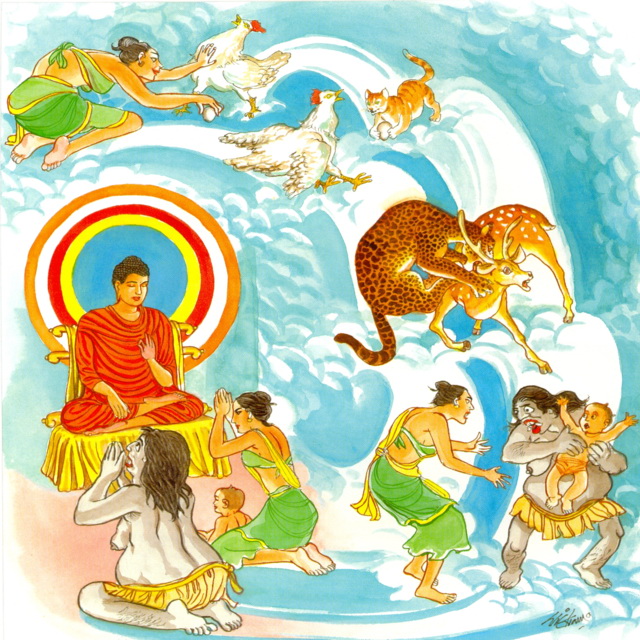 